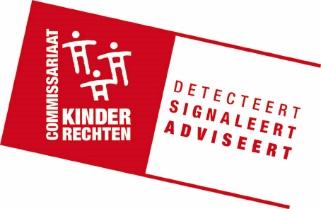 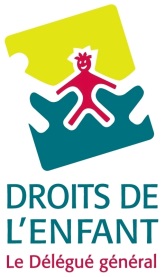 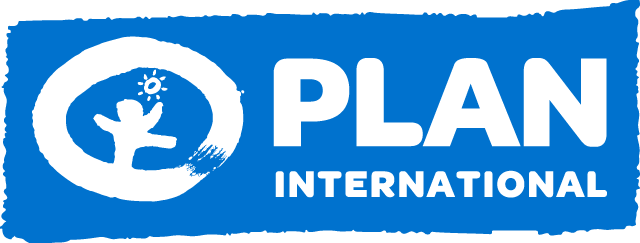 Inschrijvingsformulier Belgische Kinderrechtenprijs 2018
Mail dit inschrijvingsformulier, met filmpje of presentatie en de Franstalige samenvatting via: www.wetransfer.com  documenten toevoegen  je eigen emailadres toevoegen  mailen naar: Kinderrechtenprijs2018@kinderrechten.be  Je krijgt een bevestiging wanneer je bestanden verzonden werden. Je krijgt ook een bericht wanneer wij de bestanden ge-upload hebben.Deadline inschrijvingen: maandag 1 oktober 2018 – 11uur.Contactgegevens Naam organisatie:Adres:Telefoon:E-mailadres:Website:Andere (fb, YT,…):Naam Ambassadeur 1:Telefoon:E-mailadres:Naam Ambassadeur 2:Telefoon:E-mailadres:Naam volwassen begeleider van de organisatie: Telefoon:E-mailadres:Presentatie organisatie of vereniging: Waar is je organisatie werkzaam: buurt, gemeente, provincie…:Hoeveel werknemers en / of vrijwilligers werken voor je organisatie?Omschrijf je doelgroep(en):leeftijd, aantal kinderen en / of jongeren met wie je werkt, specifieke groepen,…Wat zijn de kerntaken van je organisatie?Omschrijving:Wat is jullie werkwijze en op welke wijze zetten jullie kinderrechten centraal in de werking van je organisatie?Omschrijf kort op welke wijze jullie aan de selectiecriteria beantwoorden:Omschrijf jullie verwezenlijkingen. Waar maken jullie het verschil?Hoe onderscheidt je organisatie zich van anderen ?Stel: je wint de Kinderrechtenprijs 2018.  Wat zou je ermee doen?Heb je vragen? Neem dan gerust contact op met:Jonathan Moskovic , Plan International België, jonathan.moskovic@planinternational.be – 02/5046011Els Van Hemelrijck, Kinderrechtencommissariaat, els.vanhemelrijck@vlaamsparlement.be, 02/5524130